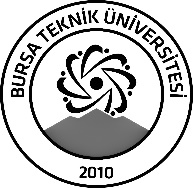 BURSA TEKNİK ÜNİVERSİTESİLİSANSÜSTÜ EĞİTİM ENSTİTÜSÜBURSA TEKNİK ÜNİVERSİTESİLİSANSÜSTÜ EĞİTİM ENSTİTÜSÜBURSA TEKNİK ÜNİVERSİTESİLİSANSÜSTÜ EĞİTİM ENSTİTÜSÜÖĞRENCİ BİLGİLERİÖĞRENCİ BİLGİLERİÖĞRENCİ BİLGİLERİÖĞRENCİ BİLGİLERİAdı- SoyadıAdı- SoyadıBarış PEKMEZCİBarış PEKMEZCİAnabilim DalıAnabilim DalıSosyolojiSosyolojiDanışmanıDanışmanıProf. Dr. Ahmet Zeki ÜNALProf. Dr. Ahmet Zeki ÜNALSEMİNER BİLGİLERİSEMİNER BİLGİLERİSEMİNER BİLGİLERİSEMİNER BİLGİLERİSeminer AdıSeminer Adıİklim Değişikliğine Farklı Bir Bakış: Doğal Süreç Yaklaşımıİklim Değişikliğine Farklı Bir Bakış: Doğal Süreç YaklaşımıSeminer TarihiSeminer Tarihi   22/01/2024   22/01/2024Seminer Yeri Seminer Yeri Google.meetSaat: 15.00Online Toplantı Bilgileri Online Toplantı Bilgileri https://meet.google.com/moz-hxwr-ccjhttps://meet.google.com/moz-hxwr-ccjAçıklamalar: Bu form doldurularak seminer tarihinden en az 3 gün önce enstitu@btu.edu.tr adresine e-mail ile gönderilecektir.Açıklamalar: Bu form doldurularak seminer tarihinden en az 3 gün önce enstitu@btu.edu.tr adresine e-mail ile gönderilecektir.Açıklamalar: Bu form doldurularak seminer tarihinden en az 3 gün önce enstitu@btu.edu.tr adresine e-mail ile gönderilecektir.Açıklamalar: Bu form doldurularak seminer tarihinden en az 3 gün önce enstitu@btu.edu.tr adresine e-mail ile gönderilecektir.